Додатокдо рішення Виконавчого комітету від   21.12.21  №  794 місце для складування снігу на недобудованій автодорозі по вул. Харківській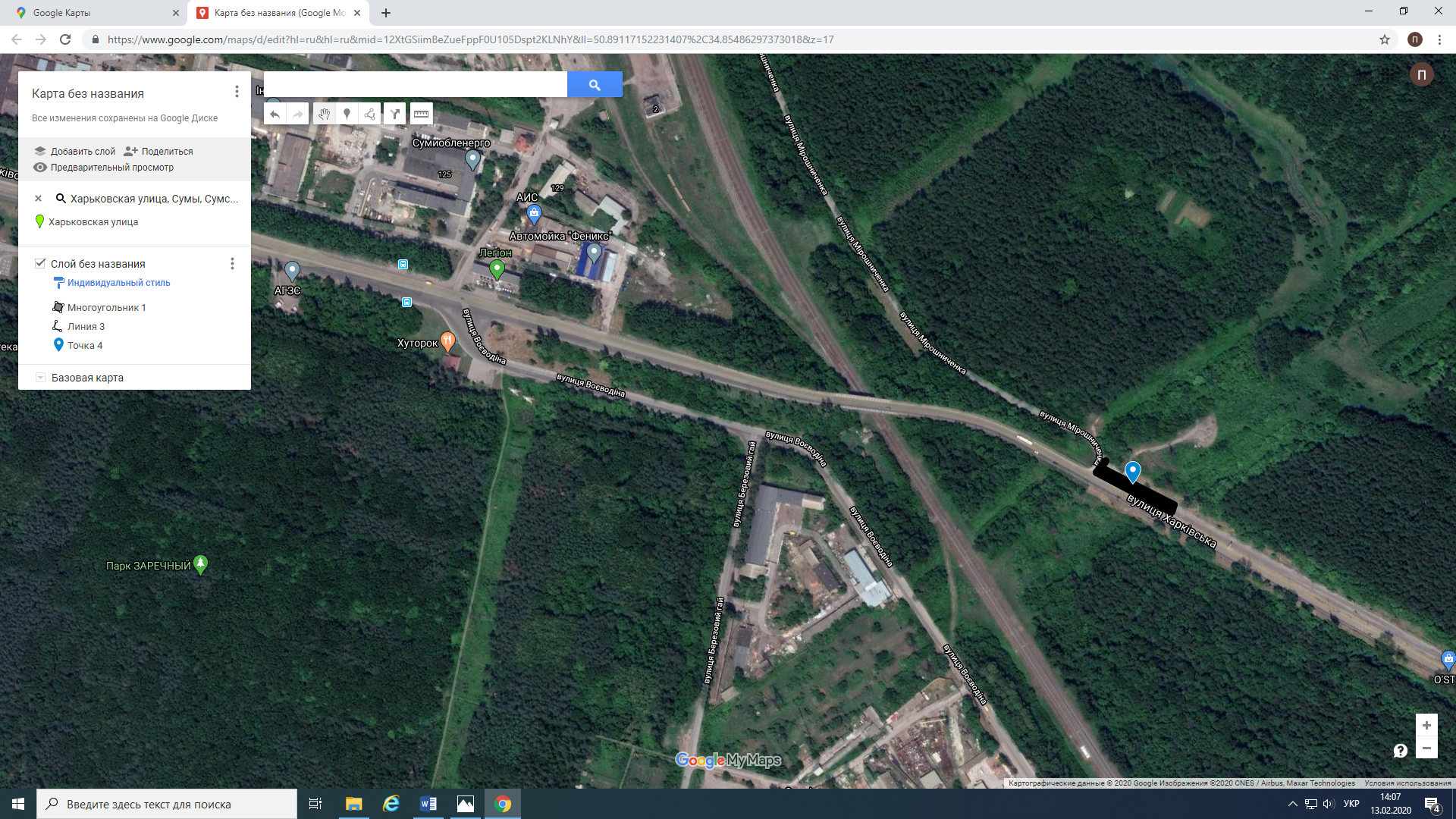 - місце для складування снігу в районі вул. Скрябіна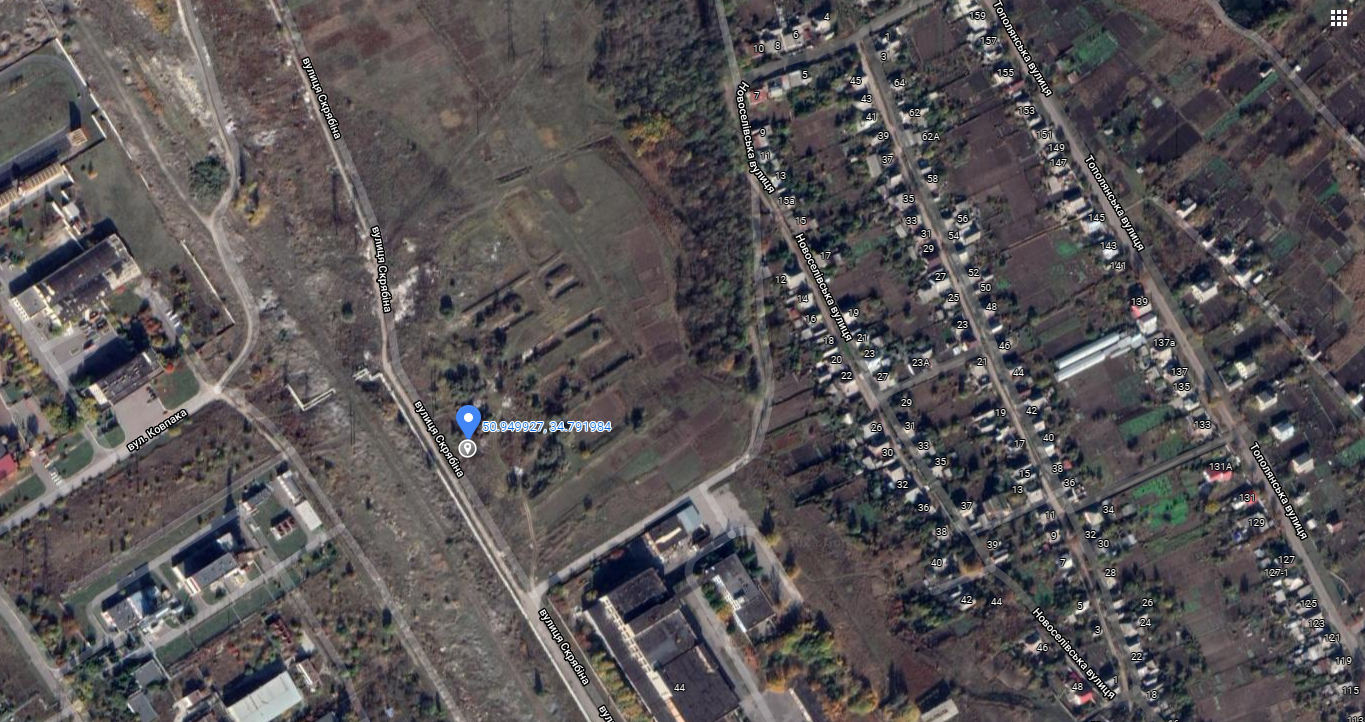 Директор Департаменту інфраструктури міста 														О.І. Журба